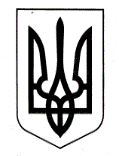 ХАРКІВСЬКА ОБЛАСНА ДЕРЖАВНА (ВІЙСЬКОВА) АДМІНІСТРАЦІЯДЕПАРТАМЕНТ НАУКИ І ОСВІТИН А К А ЗПро передачу автобусівспеціалізованих шкільних«ATAMAN» D093S2	На виконання розпорядження Кабінету Міністрів України від 16 грудня 2020 року № 1570-р «Про розподіл резерву коштів освітньої субвенції з державного бюджету місцевим бюджетам у 2020 році та перерозподіл деяких видатків державного бюджету, передбачених Міністерству освіти і науки на 2020 рік»,  рішення Харківської обласної ради від 14 лютого  2023 року № 525-VІІІ «Про спільну власність територіальних громад сіл, селищ, міст Харківської області»,  керуючись Законами України «Про місцеві державні адміністрації», «Про правовий режим воєнного стану», Указом Президента України від 24 лютого 2022 року № 64/2022 «Про введення воєнного стану в Україні», затвердженим Законом України від 24 лютого 2022 року № 2102-IX, Указом Президента України від 24 лютого 2022 року № 68/2022 «Про утворення військових адміністрацій»,НАКАЗУЮ:	1. Утворити комісію з передачі автобусів спеціалізованих шкільних «ATAMAN» D093S2 (далі – шкільний автобус) з балансу Департаменту науки і освіти Харківської обласної державної адміністрації (далі – Департамент) на баланси місцевих органів управління у сфері освіти (далі – комісія) у складі:	2. Комісії:	1) Здійснити до 25.05.2023 передачу шкільних автобусів у кількості          16 одиниць вартістю 1949900 грн на загальну суму 31198400 грн на баланси місцевих органів управління у сфері освіти згідно із розподілом, що додається.	2) Оформити результати передачі шкільних автобусів актами приймання-передачі у встановленому законодавством порядку.	3. Рекомендувати керівникам місцевих органів управління у сфері освіти, визначених у додатку до цього наказу:	1) Забезпечити приймання шкільних автобусів на баланси місцевих органів управління у сфері освіти.	2) Забезпечити відображення в бухгалтерському обліку оприбуткування шкільних автобусів відповідно до вимог чинного законодавства України та надати письмове підтвердження (лист) про проведену роботу до відділу економіки, фінансування та бухгалтерського обліку Департаменту науки і освіти Харківської обласної державної адміністрації (Вікторія ШУМОВА) до 02.06.2023.	4. Контроль за виконанням цього наказу покласти на заступника директора Департаменту науки і освіти Харківської обласної державної адміністрації – начальника управління науки, вищої, професійної освіти та кадрового забезпечення Андрія ВАСИЛЬЄВА.Директор Департаменту					         Олексій ЛИТВИНОВВізи:09.05.2023Харків№ 45ВАСИЛЬЄВАндрій Анатолійовичзаступник директора Департаменту науки і освіти Харківської обласної державної адміністрації – начальник управління науки, вищої, професійної освіти та кадрового забезпечення, голова комісіїчлени комісії:ШУМОВАВікторія Сергіївнаначальник відділу економіки, фінансування та бухгалтерського обліку Департаменту науки і освіти Харківської обласної державної адміністрації – головний бухгалтерКОНДРАТЕНКО Тетяна Василівнаначальник відділу загальної середньої, позашкільної освіти та ліцензування освітньої діяльності  управління освіти Департаменту науки і освіти Харківської обласної державної адміністраціїСИТНИКГанна Володимирівнаначальник відділу науки, вищої та професійної освіти управління науки, вищої, професійної освіти та кадрового забезпечення Департаменту науки і освіти Харківської обласної державної адміністрації;НЕСТЕРЕНКОТетяна Василівнаголовний спеціаліст відділу економіки, фінансування та бухгалтерського обліку Департаменту науки і освіти Харківської обласної державної адміністраціїЗаступник директора Департаменту науки і освіти Харківської обласної державної адміністрації – начальник управління науки, вищої, професійної освіти та кадрового забезпечення«_____» ___________________________Андрій ВАСИЛЬЄВНачальник відділу економіки, фінансування та бухгалтерського обліку Департаменту науки і освіти Харківської обласної державної адміністрації – головний бухгалтер«_____» ___________________________Вікторія ШУМОВАНачальник відділу загальної середньої, позашкільної освіти та ліцензування освітньої діяльності управління освіти Департаменту науки і освіти Харківської обласної державної адміністрації «_____» ___________________________Тетяна КОНДРАТЕНКОНачальник відділу науки, вищої та професійної освіти управління науки, вищої, професійної освіти та кадрового забезпечення Департаменту науки і освіти Харківської обласної державної адміністрації«_____» ___________________________Ганна СИТНИКГоловний спеціаліст відділу економіки, фінансування та бухгалтерського обліку Департаменту науки і освіти Харківської обласної державної адміністрації (розробник)«_____» ___________________________Тетяна НЕСТЕРЕНКОГоловний спеціаліст відділу управління персоналом та кадрового забезпечення управління науки, вищої, професійної освіти та кадрового забезпечення Департаменту науки і освіти обласної державної  адміністрації (відповідальна за організацію діловодства в Департаменті)«_____» ___________________________Тетяна ГРИЩЕНКОГоловний спеціаліст-юрисконсульт відділу юридичного супроводу структурних підрозділів облдержадміністрації управління правового забезпечення Юридичного департаменту Харківської обласної (військової) державної адміністрації«_____» ___________________________Ірина КАДАШЕВАНачальник з питань запобігання та виявлення корупції Харківської обласної державної  адміністрації«_____» ___________________________Костянтин ІСАЄВ 